IndexExecutive Summary………………………………………………………………………..  2Introduction ………………………………………………………………………………..  3Approval Requirements……………………………………………………………………  3Community Rain Garden Timeline……………………………………………………….. 4 Rain Garden Outline ………………………………………………………………………  5Rain Garden Design Criteria……………………………………………………………...  8Rain Garden Design Requirements……………………………………………………….  8Navigating the RDA Process……………………………………………………………… 1220 Steps to a Rain Garden and Improved Water Quality near Wetlands…………….   13Sources and Additional Resources………………………………………………………..  23Appendix A. List of Acceptable Plants in Buffer Zones for the Town of Brewster…..   24Appendix B. Note on transforming your lawn ………………………………………….. 29Executive SummaryMany ponds on Cape Cod suffer from threats to their environmental conditions, many of which are due to human development within the surrounding area, such as wastewater from septic systems (which reach the pond via groundwater), fertilizers, and storm runoff.  The following document aims to encourage residents to undertake the important work of installing rain gardens as a means to address these contributors to pond water quality degradation. The document first details the challenges to the water quality in ponds and describes how rain gardens can be part of a solution. To that end, the process to successfully install a rain garden is thoroughly outlined. The process is not complicated, but does require planning. Prior to installation of a rain garden, it is sometimes required that approval be granted from the Town Conservation Commission. Again, this process is not complicated, but to those unfamiliar with the process, it can appear daunting. This guide aims to make the process more navigable by providing all the necessary information in one location, organized in an orderly fashion, and communicated in plain language. This is done carefully through the provided step-by-step guide to the Request for Determination of Applicability.To further facilitate this process, a number of visual representations are included, such as a timeline of the rain garden installation process, a 20 step checklist, and images of rain garden design. Furthermore, a list of sources and other helpful resources is provided. These resources should help equip any citizen to improve water quality in a pond of his or her community. This document is the product of a collaborative effort by AmeriCorps Cape Cod and the Brewster Ponds Coalition. We are very grateful for the guidance and support from Noelle Bramer (the Brewster Conservation Agent) and the Brewster Conservation Commission.  We hope this guide helps citizens and neighbors to more fully enjoy their ponds. IntroductionAs mentioned above, many of the threats to environmental conditions of Cape Cod ponds are due to human development within the surrounding area. Of particular concern is the release of nutrients, notably phosphorus, to ponds, as this can lead to algae blooms.  The major sources of human-caused pollution to ponds are generally wastewater from septic systems (which reach the pond via groundwater), fertilizers, and storm runoff. Storm runoff refers to water that originates during precipitation and runs over land surfaces. While most rainfall landing on vegetated areas soaks into the ground, most rainfall landing on impervious surfaces such as roads, paved driveways and roofs becomes runoff. Some portion of rainfall landing on vegetated or bare ground may also become runoff - typically 5% to 10%, and more during heavy, prolonged rains.  Runoff picks up various pollutants such as silt, road salts, fertilizers, pet wastes, and oils, carrying them into lakes, rivers, ponds, and oceans.  These pollutant sources can contain significant amounts of nutrients, notably phosphates, as well as suspended solids. In order to reverse the trend of increasing suspended solids, increasing phosphorus concentrations, and related increasing nuisance aquatic plants and the risk of algae blooms, the amount of stormwater entering the ponds needs to be reduced. This can be accomplished by installing a rain garden to trap sediment and capture nutrients from runoff before they reach a pond.Approval RequirementsTo install a rain garden, approval may be needed from the Town of Brewster. The approval process is through filing a “Notice of Intent” for the work and obtaining approval from the town Conservation Commission.  However, based on discussion with the town conservation agent, approval should be obtainable through the Town’s Notice of Intent / Request for Determination (RDA) variance process because the project is small and is an entirely beneficial project.  Below follows a template that serves to outline how to prepare a Notice of Intent (NOI) / RDA variance application for a beneficial project.  In discussion with various homeowners and community associations by the Brewster Ponds Coalition, it has become apparent that a fair number of potentially beneficial projects are not attempted because the NOI process is intimidating to the layperson, leading them to think that a professional is needed for its preparation, at significant cost.  This template aims to simplify the process and includes guidelines, so that homeowners and local associations could prepare their own NOI/ RDA variance applications for other projects.  The hope is that this will promote or allow more beneficial projects to proceed.  However, before the NOI process can begin there are some crucial initial steps to the broader rain garden installation process that should be followed. These steps are outlined below first in a timeline and then in greater detail.Community Rain Garden Timeline
                       Installing a Community Rain Garden (Outline content largely from: Bridging the Gap)
Six months outDefine a problem areaConsider the following Brewster bylaw regarding tree removal and other alterations to the land when selecting an area to seek to improve:Contact your Town Conservation AgentOrganize a garden teamTalk to people in your community about the garden, so they can help out, tooBe clear about the things needed to be done, but allow different community members to contribute with each of their talents, so it is fulfilling for them, tooDefine a location and target date for the day of plantingDecide on a location for the rain garden collaboratively, so that there is a sense of ownership among the whole teamIdentify a target planting date early on, so there is something to work towards. Also, identify a rain date.Work to get site approval and the support of the broader communityAsk members of your garden team to go canvassing, educating the neighborhood, and getting feedback. Write a script for canvassers. Send canvassers in teams of two for increased safety and effectiveness.Perform an infiltration test on the siteFind simple instructions at the link below:http://www.phillywatersheds.org/whats_in_it_for_you/residents/infiltration-testObtain a signed memorandum of understanding (MOU) with the property owner that clearly states:The owner of the property The group responsible for the project (i.e. neighborhood association, school PTA) What you are going to installThe duration of the arrangementAny restrictive terms Who will be responsible for maintenanceA regular interval to revisit your partnershipLength of notice to be given before partnership is terminatedCheck with your town planning and zoning board to ensure that there are not other plans for the site, so that your efforts won’t be in vain. Note what resources you need and who is responsible for securing themBrainstorm supplies and services necessary for the projectShare this list at neighborhood meetings and provide opportunities for individuals to help secure these resources for the projectInvite other organizations to partner with youLocal gardening or conservation organizationsLocal university extension programsCounty extension programsDraft a letter to local businesses asking for supportHardware or garden storesMay provide plants or gloves for volunteersGrocery storesMay provide food for volunteersOtherMay provide printing or other servicesMay provide volunteer timeFour months outHold your initial design meetingInvolve various stakeholders to develop a functional and appealing design for your rain garden.Follow-up with neighbors from canvassing to invite them to the design meetingEspecially, those who live near the site, because they can be very helpful in reporting any problems with plants or infiltrationThree months outRevisit and revise your designPresent your formal design that resulted from the initial collaborative forumExplain concerns and ideas regarding the designAccept feedbackMake revisions as necessary, until adequate agreement is reached on the designSubmit Request for Determination of applicability Now that your date and location are finalized, secure a staging area where volunteers can assemble and pick up tools for the project. Community centers, schools, or churches make great options that have restrooms available throughout the workday.Set your volunteer goal based on the size of the project and how much work you will do yourself. Begin recruiting volunteers and securing toolsAsk recruits if they have any tools that they can bring with them to help with the projectMake sure that partners are assigned firm roles on planting daySomeone must be responsible for identifying and laying out the plants to be planted and directing the volunteers accordinglyIdentify  a contractor or alternative plans to prepare the garden bedTake time to clearly explain the grading and depth needed for the rain garden to your contractor. Make arrangements to prepare the bed three to five days before the planting date.If you plan to dig the bed yourself, it will require a number of strong and highly dedicated volunteers. For safety, make sure to call the town before you dig to mark any subsurface features to avoid. Prepare the bed with ample time before planting day, because you may run into rocks or other difficulties that slow down this process.Identify and begin ordering your plants, because some may be difficult to securePlease use the list of suitable plants provided in Appendix A. The plants that are highlighted in blue will do well in a rain garden as they are moist soil tolerant.Two months outBegin making your delivery arrangementsIf soil and mulch are going to be delivered to the site, make arrangements now, such as who will be there to receive the delivery and where the soil and mulch will be dropped on site.Continue recruiting volunteers and gathering resourcesOne month outAssign any important planting day jobs that have not been assignedWho will…Write and send the press releaseManage the sign-in tableOrganize and manage the tool collection and lending processSet up the siteGreet volunteersTake picturesFollow up with individuals with key resources to the project to confirm their commitment for planting day.Take pictures before you digOne week leftDouble check all the arrangements that you have madeCall and confirm all deliveriesContact volunteers with a reminder of what to bring and where to meetPrint sign-in sheets and volunteer waivers for your registration tablePrint and hang signs that tell volunteers where to park, sign in, get water and use the restrooms.Send out media advisories about the event.Work with your contractor to prepare your bed or finish preparation yourself. Do not prepare the bed with heavy equipment if it has rained recently as this will leave tire tracks and do damage that you will have to spend time and resources to fix. Watch the weather!Communicate any contingency plans to volunteers and deliveries in case of rain.Put together a planting day schedule so that lead volunteers are informed. Also, include a map that shows where the restrooms areMeet with your lead volunteers. Make sure they know where to be, when, and what is expected of them. They are key to the event going smoothlyThe day beforeOrganize your tools.Do any set up that is required on site.Planting dayGet there early and make sure everyone has something to do and is having fun. Thank your volunteers every chance that you get.Make sure that everyone signs in and fills out a volunteer waiverMake sure that snacks and water are where they are supposed to be. Encourage volunteers to take advantage of them.Let people know the purpose of the project and how it will benefit the communityEducate volunteers as they are working (how to tease roots, depth to plant, plant names, design considerations)Leverage your lead volunteers and put people to work as soon as they are equipped.Take lots of picturesDo quality control. It is easier to educate and fix mistakes in the moment than it is to address after the fact.Dispose of any trash, leftover soil and rubble properly.Congratulate and thank everyone for a successful event.Invite volunteers to join for a maintenance event.After planting dayEnter all of the data from sign in sheets and waiversShow appreciationSend thank you notes to all volunteers and donors. Include a picture of the completed project if possible.Celebrate successes, recognize challengesHold a debriefing meeting with the garden team. Congratulate them. Share stories and pictures from the event.Record what worked well and what could be improved for next time.Begin planning maintenance. Navigating the Request for Determination of ApplicabilityAccording to Massachusetts General Law chapter 131, § 40, there are necessary procedures to be followed prior to the removal, fill, dredging or altering of land bordering waters. The Code of Massachusetts Regulations (CMR) in chapter 310: Wetlands Protection defines in greater detail these procedures, namely a Notice of Intent. A Notice of Intent serves to provide the town’s Conservation Commission and the Massachusetts Department of Environmental Protection with a complete and accurate description of the:Site: including the type and boundaries of resource areas under the Wetlands Protection Act, andProposed work: including all measures and designs proposed to meet the performance standards described in the Wetlands Protection Act Regulations, 310 Code of Massachusetts Regulations (CMR) 10.00, for each applicable resource area.A Notice of Intent (NOI) is generally filed when the proposed work will alter a wetland resource area, or when the project involves major new construction, such as a new house or commercial building. Generally, a Notice of Intent is necessary when machinery will be used in the project, destruction of vegetation is involved, or the project takes place in a resource area, such as bordering a vegetated wetland. Often when those factors are not part of a project, a viable alternative to the Notice of Intent is the Request for Determination of Applicability (RDA). A Request for Determination of Applicability is often appropriate for minor projects in the 100-foot Buffer Zone on already developed lots. However, which filing is appropriate varies project to project and according to the policies of the local municipality.The following flow chart seeks to help citizens and pond coalitions to navigate all the necessary steps in order to improve lands bordering freshwater ponds with the aim to improve water quality through installations such as rain gardens within the 100-foot Buffer Zone.This shall serve as a guide; however, there may be some inconsistencies when compared to the policies of one’s own town. It is, therefore, necessary for the applicant to carefully follow the RDA application process of his or her town. The following guide uses the RDA application of the Town of Brewster to illustrate the steps involved. Note - the following link cannot be clicked; it must be copied into the search bar of your web browser (http://brewster-ma.gov/documents-a-archives/forms-a-documents/conservation-commission-1/351-request-for-determination-of-applicability-package/file).20 Steps to a Rain Garden and Improved Water Quality near WetlandsStep 1Contact the Town Conservation Agent to discuss the project and decide on the best way forward with the project. The Conservation Agent will be able to help describe the level of analysis necessary before a project can move forward. In limited circumstances, neither an RDA nor an NOI are required as detailed in the Brewster Administrative Review Policy below. However, most projects will require at least a basic RDA to be filed. Ask if the Commission has an RDA or NOI on file for the property in question, because there may already be a vegetative assessment on file that you can resubmit with your project. Step 2 Obtain a Certified Abutters List from the Town Assessor’s Office, e.g. The Brewster Town Assessor, Telephone (508) 896-3701 ext. 1237.	Print the Town Assessor’s Map of the property for inclusion in filing of RDA. Make an X on the site of the project to indicate more specifically where the project will take place.http://www.brewster-ma.gov/maps/mapbook.pdfSubmit the Certified Abutters List and the Assessor’s Map as part of the applicationStep 3Notify all abutters on the list of your proposed project on the RDA “Notice to Abutters” form letter, by Certified, Return Receipt mail or hand delivery before or on the day of filing, and submit the Certified Mail receipts (Form 3800) as part of the filing. Keep Certified Mail receipts for inclusion in filing of RDA to demonstrate that you have informed all appropriate neighbors of the proposed plan. Submit the US Postal Service Form 3811 at the hearing.
Certified Mail receipts (Form 3800) Photo, USPS.com	US Postal Service Form 3811 Photo, USPS.com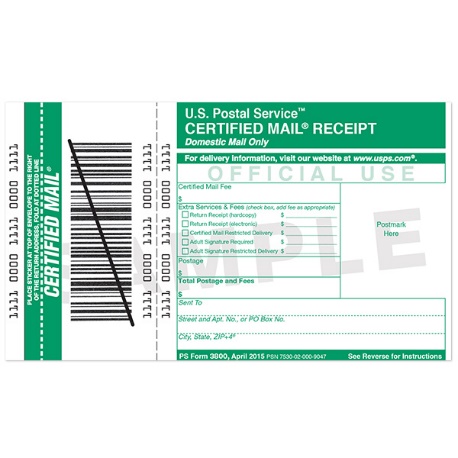 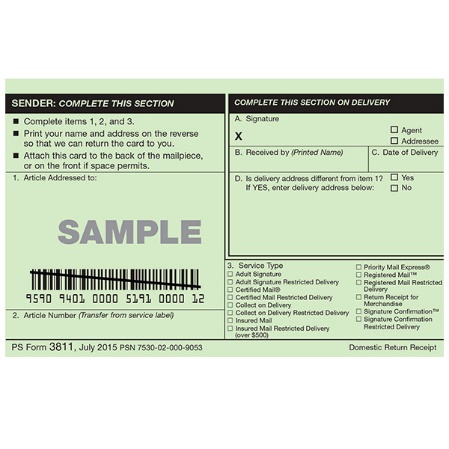 Step 4Complete and include the state RDA application (WPA Form 1)http://www.mass.gov/eea/docs/dep/water/approvals/year-thru-alpha/w/wpaform1.pdfStep 5Include DEP Appendix G. Field Data Form from Delineating Bordering Vegetated Wetlands Under the Massachusetts Wetlands Protection Act: A Handbook. Per the instructions, “if detailed vegetative assessment is not necessary for the site, make a note on the data form and submit it.” Situations in which a detailed vegetative assessment is likely unnecessary include small scale projects where there is not vegetation to document, e.g. beaches, dunes, lawns, or a barren patch of land. The types of projects initiated by the Brewster Ponds Coalition will not likely need a detailed vegetative assessment, but a simple vegetative assessment is recommended to submit on Appendix G. The Conservation Commission will likely require at least a list of the vegetation present on the property and a sense of how densely vegetated it is. Generally, land that is densely vegetated is not a good candidate for a rain garden, because the vegetation is serving to uptake the rainfall and prevent erosion. On the flip side, already developed land, lawns, or other clearings are often good candidates for rain gardens, because the garden will improve the habitat within the local ecological community and help to absorb additional rainfall and reduce erosion. Other considerations include whether the plants are invasive, non-native, or native. Recognizing those factors, there is not a standard formula for approval. The local Conservation Commission is the governing authority and in fulfillment of its mandate to provide ecological and environmental protection must use its discretion on a case by case basis.If you are submitting field data, provide one form for each area tested; one form for the wetland area and one for the upland. Ask the Conservation Commission about this. The required level of analysis is largely according to the type of project and the guidance of the local Conservation Commission.http://www.mass.gov/eea/docs/dep/water/laws/a-thru-h/bvwmanua.pdfThis form serves to delineate the bordering vegetated wetlands of the project. In the vast majority of cases this can be accomplished simply by cataloguing the vegetation that is present (Section I of Appendix G). Plants present on the lot should be listed in the following layers: ground cover, shrubs, saplings, climbing woody vines, and trees as well as the percent cover, the percent dominance, the dominant plants and any wetland indicator plants should be identified. Once the plants on site have been identified, check the National Wetland Plant List (NWPL) at the link below and mark on your list the plants both present on your site and on the NWPL.http://rsgisias.crrel.usace.army.mil/nwpl_static/data/DOC/lists_2016/National/National_2016v2.pdfIn certain situations, vegetation alone is not sufficient and hydrologic observations must be made (Section II of Appendix G). Per pages 20 and 21 of Delineating Bordering Vegetated Wetlands Under the Massachusetts Wetlands Protection Act: A Handbook, the table below lists the rules for the level of analysis necessary for delineation. It should be noted that any submitted indicators of wetland hydrology must be evaluated for accuracy and used by the issuing authority to establish the Bordering Vegetated Wetlands (BVW) boundary. Therefore, in the spirit of simplicity and expediency, it is best to submit no more information than is required for delineation. http://www.mass.gov/eea/docs/dep/water/laws/a-thru-h/bvwmanua.pdf*The above state-provided guidance is based on an earlier edition of the National Wetland Plant List. However, the National Wetland Plant List has since been updated and the designations have changed slightly. For more details, please consult the Federal Register, Vol. 77, No. 90, Wednesday, May 9, 2012 (https://www.gpo.gov/fdsys/pkg/FR-2012-05-09/pdf/2012-11176.pdf).
Step 6Include a photocopy of an 8” by 10” section of the appropriate United States Geological Survey (USGS) Quadrangle Map clearly showing the location of the project. If you are submitting in the Town of Brewster, the Conservation Agent is happy to provide you this map. Please contact the Conservation Agent directly and move on to Step 7. If you are submitting in another community, please continue with the rest of Step 6.Find the site of your project on the map here (http://store.usgs.gov/b2c_usgs/usgs/maplocator/%28ctype=areaDetails&xcm=r3standardpitrex_prd&carea=%24ROOT&layout=6_1_61_48&uiarea=2%29/.do). Add a marker in the general area, then click it to download the appropriate 7.5 minute x 7.5 minute USGS topographic map. Once downloaded, print the map and make an X on the approximate site of the project. This will serve to inform the state generally where the project will take place. Step 7Include a clear narrative, describing all aspects of the project, namely: 1) how many plants, 2) which species of plants, and 3) the size and location of the plants and rain garden.Step 8Include a professional site plan in accordance with the enclosed Brewster Conservation Commission “Policy for Plans Used for Wetland Permitting.” If the project will take place entirely within the 50 ft. buffer zone, please disregard directions concerning the blue, red, and green lines below. Designate buffer zones and wetlands in color:Blue line = 100 feet
Red line = 50 feet
Green line = wetlandThe scale of the drawing must be 1” = 20’, unless prior approval has been granted. The drawing can be hand-drawn or computer generated. In either case, the drawing should make for easy identification of various features, it should be to scale, and it should include dimension lines. A program that meets these criteria is the Garden Planner (http://www.smallblueprinter.com/garden/planner.html​).  The software is available free to non-profits and schools and a trial version is available free to everyone, while a full version can be purchased for $34. The examples below were created with the Garden Planner software.See the examples below:Cross Section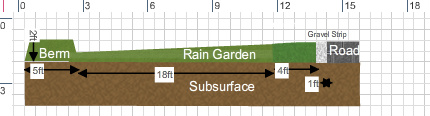 Birdseye view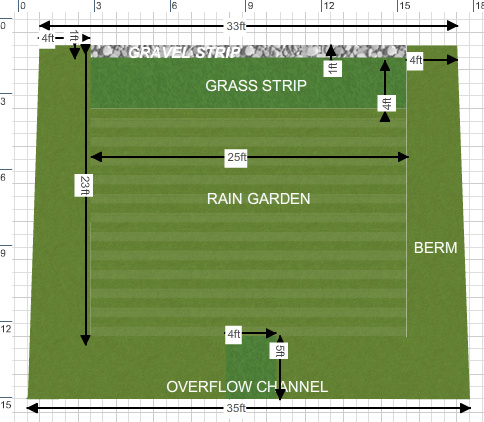 Planting Plan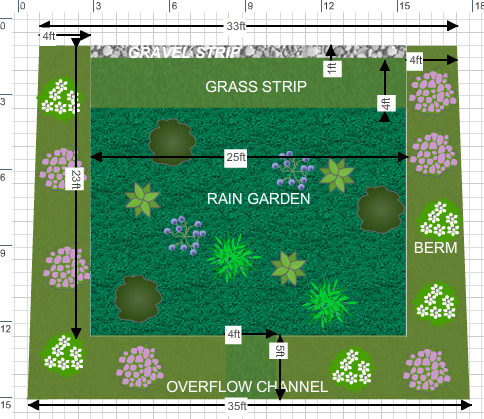 LegendGarden ShrubsWinterberry Holly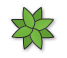 Sweet pepper bush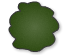 Pussy Willow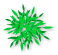 Highbush or Lowbush Blueberry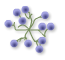 Berm ShrubsOakleaf Hydrangea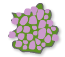 Common Elderberry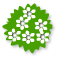 Groundcover  Ostrich Fern and Sensitive Fern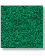 Grass  Creeping Bent Grass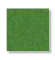 Step 9 Include a copy of your completed RDA “Notice to Abutters” form letter.Step 10If the lot is an undeveloped, secluded, or otherwise unidentifiable area, identify the lot on the plan by the number of the nearest telephone pole or the nearest road intersection. If there is no pole on the lot, describe the lot’s proximity to the nearest; for example, “The lot is twelve feet east of telephone pole no.167”Step 11
The town filing fee for a Request for Determination of Applicability is $75.00, with an advertising fee of $15.00 and a $20.00 fee for processing and mailing. Include this as one check for $110.00 payable to the Town of Brewster, with the application. The state does not assess a fee for an RDA.Step 12Fold each plan separately, right side out with the title visible, and paper clip it to each copy of the application.Step 13
Include a signed Site Access Authorization Form.Step 14Properly stake and flag the project site to identify all portions of the project, prior to the day of filing. Clearly stake all boundaries and limits of work.Clearly identify all stakes and flags in the field, showing the 100 foot and 50 foot buffer zones and wetland areas.Designate each wetland type on the flag as “BVW” (bordering vegetated wetland), “TOB” (top of bank), “LSF” (land subject to flooding), etc. Department staff and Conservation Commissioners will inspect the site. Unless a holiday interferes, the filing deadline for applications is noon on the Friday at least ten (10) business days before the hearing. The hearing must be advertised in a local newspaper (at the time, the Cape Codder newspaper) no less than five business days before a hearing. When a holiday interferes with the Friday production, the newspaper will notify the town of its earlier submittal deadline.Step 15Sign the Brewster Request for Determination of Applicability (RDA) checklist and submit it with 12 copies of the complete RDA application. The filing deadline for applications is noon on the Friday at least ten (10) business days before the Conservation Commission hearing.Step 16At the Conservation Commission hearing, the RDA will either be found to be ‘positive’ or ‘negative.’ If the RDA is found to be ‘negative,’ then the project is approved and can proceed the day after the hearing. However, there are 30 days for abutters to appeal if they wish, but assuming you have garnered their support, you may proceed with the project. An approved RDA is valid for 3 years, allowing ample time to complete the project. If the RDA is found to be ‘positive,’ then the Conservation Commission has determined that the project requires more careful consideration and that a Notification of Intent must be filed before the project can proceed. Step 17Notify town of commencement of work on rain garden.Step 18Build rain garden.Step 19Notify town of completion of work on rain garden.Step 20Upon final inspection of rain garden, enjoy your new rain garden.Sources and Additional ResourcesGovernment Filing Links:StateRequest for Determination of Applicability (http://www.mass.gov/eea/docs/dep/water/approvals/year-thru-alpha/w/wpaform1.pdf)LocalNotice of Intent (http://www.brewster-ma.gov/documents-a-archives/forms-a-documents/conservation-commission-1/352-notice-of-intent-package/file)Request for Determination of Applicability (http://brewster-ma.gov/documents-a-archives/forms-a-documents/conservation-commission-1/351-request-for-determination-of-applicability-package/file)Cited Sources:Brewster Assessor’s Map (http://www.brewster-ma.gov/maps/mapbook.pdf)Brewster Approved Plants for Sensitive Resource Areas (http://brewster-ma.gov/files/lndscp1.pdf)Bridging the Gap - Guide to Organizing a Community Rain Garden (https://www.bridgingthegap.org/wp-content/uploads/2011/09/A1-Rain-Garden-SOS-Manual.pdf)Federal Register – explanation of changes in National Wetland Plant List (https://www.gpo.gov/fdsys/pkg/FR-2012-05-09/pdf/2012-11176.pdf)Garden Planner –software for garden design (http://www.smallblueprinter.com/garden/planner.html)Massachusetts Department of Environmental Protection – details for preforming vegetative assessment (http://www.mass.gov/eea/docs/dep/water/laws/a-thru-h/bvwmanua.pdf)U.S. Army Corps of Engineers – National Wetland Plant List (http://rsgisias.crrel.usace.army.mil/nwpl_static/data/DOC/lists_2016/National/National_2016v2.pdf)U.S. Geological Survey – site to download quadrangle map (http://store.usgs.gov/b2c_usgs/usgs/maplocator/%28ctype=areaDetails&xcm=r3standardpitrex_prd&carea=%24ROOT&layout=6_1_61_48&uiarea=2%29/.do)Barnstable County Residential Rain Garden Guidance
 
This publication describes what rain gardens are, how to build them, and how to maintain them.

Links to additional rain garden resources from around the country:http://clean-water.uwex.edu/pubs/pdf/gardens.pdfhttps://tinkerscreek.org/wp-content/uploads/2016/05/RGManual.pdfhttps://www.bridgingthegap.org/wp-content/uploads/2011/09/A1-Rain-Garden-SOS-Manual.pdfhttp://www.fairfaxcounty.gov/nvswcd/raingardenbk.pdfAppendix A. Suitable Rain Garden Plants Appendix BIn lieu of a full rain garden, residents can often pursue installing native vegetation in place of lawn through an even more abbreviated process. Please contact your town’s Conservation Agent for more information. This will clearly not be as effective as a rain garden in capturing runoff, but is still beneficial for the local eco-system. The wetlands protection regulations presume that the delineation of BVWs based on vegetation alone is accurate under any one of the following circumstances: 1. All dominant species in the vegetative community have an indicator category of OBL, FACW+, FACW or FACW- and the slope is distinct or abrupt between the upland plant community and the wetland plant community. 2. The area where the work will occur is clearly limited to the buffer zone. 3. The issuing authority (conservation commission or DEP) determines that sole reliance on wetland indicator plants will yield an accurate delineation. When the BVW boundary based on vegetation alone is not presumed accurate, or to overcome the presumption, vegetation and hydrology should both be used to establish the BVW boundary. This generally will occur when: 1. the wetland area is not dominated by plants with an indicator category of FACW- or wetter, 2. the BVW boundary is not abrupt or discrete, or 3. the plant community has been alteredTREESStabilize
Steep EmbankmentsProvide Windbreaks/ ScreeningTolerates Strong Wind/ Salt SprayTolerates Moist SoilsTolerates ShadeThrives in Full SunTolerates Dry ConditionsAcer rubrum  Red MaplexxxxxBetula papyrifera  White BirchxxBetula nirga  River BirchxxCornus alternifolia  Pagoda DogwoodxxxCornus florida  Flowering DogwoodxxxFagus grandifolia  American BeechxxxxIlex opaca  American HollyxxJuniperus virginiana  Red CedarxxxxxxNyssa sylvatica  Black GumxxxOstrya virginiana  Hop HornbeamxxxxxPinus strobus  White PinexxxxxxPopulus grandidenta or tremuloides AspenxxPrunus pennsylvanica  Pin CherryxxxxPrunus serotina  Black CherryxxxxxPrunus virginia ChokecherryxxxxxQuercus alba  White OakxxQuercus bicolor  Swamp White OakxxxxxxQuercus rubra  Red OakxxxxQuercus velutina  Black OakxxxxxRhus typhina or Rhus glabra SumacxxxxTsuga Canadensis  Eastern HemlockxxxxSHRUBS, part 1Stabilize Steep EmbankmentsProvide Windbreaks/ ScreeningTolerates Strong Wind/ Salt SprayTolerates Moist SoilsTolerates ShadeThrives in Full SunTolerates Dry ConditionsAmelanchiar canadensis ShadbushxxxxxAronia arbutifolia  Red ChokeberryxxxxxAronia melanocarpa  Black ChokeberryxxxxxCephalanthus occidentalis ButtonbushxxChionanthus virginicus  White Fringe TreexxClethra Alnifolia  Sweet Pepper BushxxxxComptonia peregrina  Sweet FernxxxxCornus amomum  Silky DogwoodxxCornus sericea  Redosier DogwoodxxHydrangea quercifolia  Oakleaf HydrangeaxxxIlex glabra InkberryxxxxxIlex verticillata  Winterberry HollyxxxJuniperus Communis  Common JuniperxxxxKalmia latifolia  Mountain LaurelxxxLindera benzoin  Common SpicebushxxMyrica pensylvanica BayberryxxxxxPotentialla fruticosa  Bush CinquefoilxxxxPrunus maritima  Beach PlumxxxRhododendron nudiflorum  Pink AzaleaxxxRhododendron roseum  Mountain AzaleaxxxxRosa virginiana/carolina Virginia or Carolina RosexxxxRubus occidentalis or strigosus RaspberryxxxxSHRUBS, part 2Stabilize Steep EmbankmentsProvide Windbreaks/ ScreeningTolerates Strong Wind/ Salt SprayTolerates Moist SoilsTolerates ShadeThrives in Full SunTolerates Dry ConditionsSalix discolor  Pussy WillowxxxSambucus canadensis  Common ElderberryxxxxSpirea latifolia MeadowsweetxxxSpirea tomentosa SteeplebushxxVaccinium corymbossum Highbush BlueberryxxxxxViburnum acerfolium  Mapleleaf ViburnumxxxViburnum dentatum  Northern ArrowwoodxxxxxViburnum lentago NannyberryxxxViburnum prunifolium  Blackhaw ViburnumxxxViburnum trilobum  American CranberrybushxxxGROUNDCOVERSStabilize Steep EmbankmentsStabilize Steep EmbankmentsProvide Windbreaks/ ScreeningProvide Windbreaks/ ScreeningTolerates Strong Wind/ Salt SprayTolerates Strong Wind/ Salt SprayTolerates Strong Wind/ Salt SprayTolerates Moist SoilsTolerates ShadeThrives in Full SunTolerates Dry ConditionsArctostaphylos Uva-Ursi BearberryxxxxxxxxJuniperus conferta  Shore juniperxxxxxxxVaccinium augustifolium Lowbush blueberryxxxxxxDennstaedtia punctilobula  Hay Scented FernxxxJuncus effusus  Soft RushxxChamaecrista fasciculata  Partridge PeaxxxxMatteuccia struthiopteris  Ostrich FernxxOnolea sensibilis  Sensitive FernxxxGRASSESGRASSESStabilize Steep EmbankmentsStabilize Steep EmbankmentsProvide Windbreaks/ ScreeningProvide Windbreaks/ ScreeningTolerates Strong Wind/ Salt SprayTolerates Moist SoilsTolerates Moist SoilsTolerates ShadeThrives in Full SunTolerates Dry ConditionsAgrostis stolonifera  Creeping Bent GrassAgrostis stolonifera  Creeping Bent GrassxxxAmmophila breviligulata  Amer. Beach GrassAmmophila breviligulata  Amer. Beach GrassxxxxxFestuca rubra  Creeping Red FescueFestuca rubra  Creeping Red FescuexxxxxElymus virginicus  Virginia Wild RyeElymus virginicus  Virginia Wild RyexxxxxElymus canadensis  Canada Wild-RyeElymus canadensis  Canada Wild-RyexxxxxElymus villosus  Silky Wild-RyeElymus villosus  Silky Wild-RyexxxxxPanicum clandestinum DeertonguePanicum clandestinum DeertonguexxxxxPanicum virgatum SwitchgrassPanicum virgatum SwitchgrassxxxxxPoa palustris  Fowl BluegrassPoa palustris  Fowl BluegrassxxxxxDeschampsia flexulosa  Crinkled Hair GrassDeschampsia flexulosa  Crinkled Hair GrassxxxxxAndropogon gerardii  Big BluestemAndropogon gerardii  Big BluestemxxxxSchizachyrium scoparius  Little BluestemSchizachyrium scoparius  Little BluestemxxxxSorghastrum nutans IndiangrassSorghastrum nutans IndiangrassxxxxSporobolus cryptandrus  Sand DropseedSporobolus cryptandrus  Sand DropseedxxxxPanicum virgatum  Shelter SwitchgrassPanicum virgatum  Shelter SwitchgrassxxxxxAgrostis alba  Red TopAgrostis alba  Red TopxxxxxWILDFLOWERSStabilize Steep EmbankmentsProvide Windbreaks/ ScreeningTolerates Strong Wind/ Salt SprayTolerates Moist SoilsTolerates ShadeThrives in Full SunTolerates Dry ConditionsAster umbellatus  Flat-top AsterxxxEupatorium fistulosum  Joe-Pye WeedxxEupatorium perfoliatum BonesetxxxVerbena hastata  Blue VervainxxBidens cernua  Nodding Bur-MarigoldxxxSolidago canadensis  Canada GoldenrodxxxSolidago graminifolia Grass-leaved GoldenrodxxxHelianthus annuus  Annual SunflowerxxDesmodium canadense  Showy Tick-trefoilxxAsclepias syriaca  Common MilkweedxxxAster lateriflorus  Calico AsterxxxAster nova-angliae  New England AsterxxxAster novi-belgii  New York AsterxxxAster laevis  Smooth AsterxxxPenstemon digitalis  Beard TonguexxxLespedeza capitata  Bush CloverxxxAsclepias tuberosa  Butterfly MilkweedxxxLupinus perennis  Wild Blue Lupinexx